Тревога, что это такое?Тревога – это сигнал неопределенности в значимых сферах жизни. Мы тревожимся, когда не знаем, как закончится то или иное событие, когда не знаем, что будет завтра, когда не знаем, как нас оценят.   В часто меняющемся современном мире тревога становится спутником практически каждого человека.Какие проявления может иметь тревога?Расстройство снаСложности в регулировании  эмоций и излишняя плаксивостьТрудности с концентрацией вниманияЧрезмерный гнев, негатив, неуступчивостьОтказ от усилийЖелание контролировать свое и чужое поведение Избегание различной, в том числе и повседневной деятельностиЧрезмерное планированиеПерфекционизм и высокие ожиданияЗдесь следует отметить, что тревога бывает фоновой ( не связана с конкретной ситуацией, но человек почему-то испытывает тревогу и дискомфорт) и ситуативный (резкий подъем тревоги при попадании в волнующую ситуацию, при этом человек может ощущать – нехватку воздуха. Сухость во рту, учащенное сердцебиение и др.)Отсюда и разница в самопомощи.При фоновой тревогерекомендовано:Физическая нагрузка. Сделайте зарядку, прогуляйтесь, попрыгайте. Занимайтесь регулярно, не менее 15 мин. В день – это позволит снять напряжение в теле, отвлечься. Медитация, релаксация, растяжка.Включите приятную музыку, закройте глаза, переведите внимание на свое дыхание и ощущения в теле.  Попробуйте попеременно напрягать и расслаблять разные группы мышц – так вы научитесь управлять своим телом в стрессовой ситуации.Телесные практики. Сделайте массаж, примите контрастный душ, ощупывайте различные текстуры (мягкие, гладкие, колючие, тающие, тянущиеся и др.), обнимайтесь, используйте  ароматерапию (эфирное масло лаванды расслабляет. Апельсина – поднимает настроение) – так вы научитесь чувствовать себя и свое тело, а так же вовремя распознавать дискомфорт.Формирование поддерживающей среды. Вступите в сообщество по интересам.Психогигиена. Отведите новостям не более 30 мин. В день, ограничивайте общение с людьми, отражающими только негатив.Правильное питание и достаточное количество воды.Отвлечение. Займитесь хобби, смотрите фильмы, читайте, прибирайтесь – это поможет задействовать другие участки головного мозга и разгрузить те, которые отвечают за тревогу.При ситуативной тревоге     рекомендовано:Встряхнитесь. При реакции тела в виде дрожи – бесполезно сразу приступать к методам, описанным выше. Усильте тремор – потрясите рками, похлопайте себя по плечам – это позволит снизить уровень  кортизона («гормон стресса») «Заземлитесь» Включите сосредоточение – обратите внимание на то, как вы себя чувствуете и о чем думаете.  Замедлите темп, замедлите дыхание. Медленно прижмите ноги к полу. Медленно вытяните руки и медленно сомкните ладони. Переключите внимание на окружающий мир, назовите пять предметов, которые видите, четыре звука, которые слышите, запахи. Дотроньтесь до колена или любого предмета. Обратите внимаие на то, что вы  чувствуете пальцами. У вас есть свои мысли и чувства, а так же окружающий мир, который вы можете попрогать, почувствовать, вы можете двигаться и если захотите – то можете действовать.Дышите. -замедлите дыхание, контролируйте вдох и выдох;-медленно вдыхайте носом и выдыхайте ртом, как будто собираетесь задуть свечу: ФФУУУ-дышите по схеме 4-7-8 (на 4 счета вдох, на 7 – задержка, на 8 – выдох)- при затруднении выполнения рекомендаций по дыханию, указанных выше, дышите в пакет – это уменьшает гипервентиляцию легких Рационализируйте.  К тревоге приводит определенная тягостная мысль, расспросите себя о ней: Какие доказательства, что она вена? А что не верна? Какие последствия будут, если я в нее верю? Какая мысль помогла бы мне почувствовать себя лучше? От какой мысли больше пользы?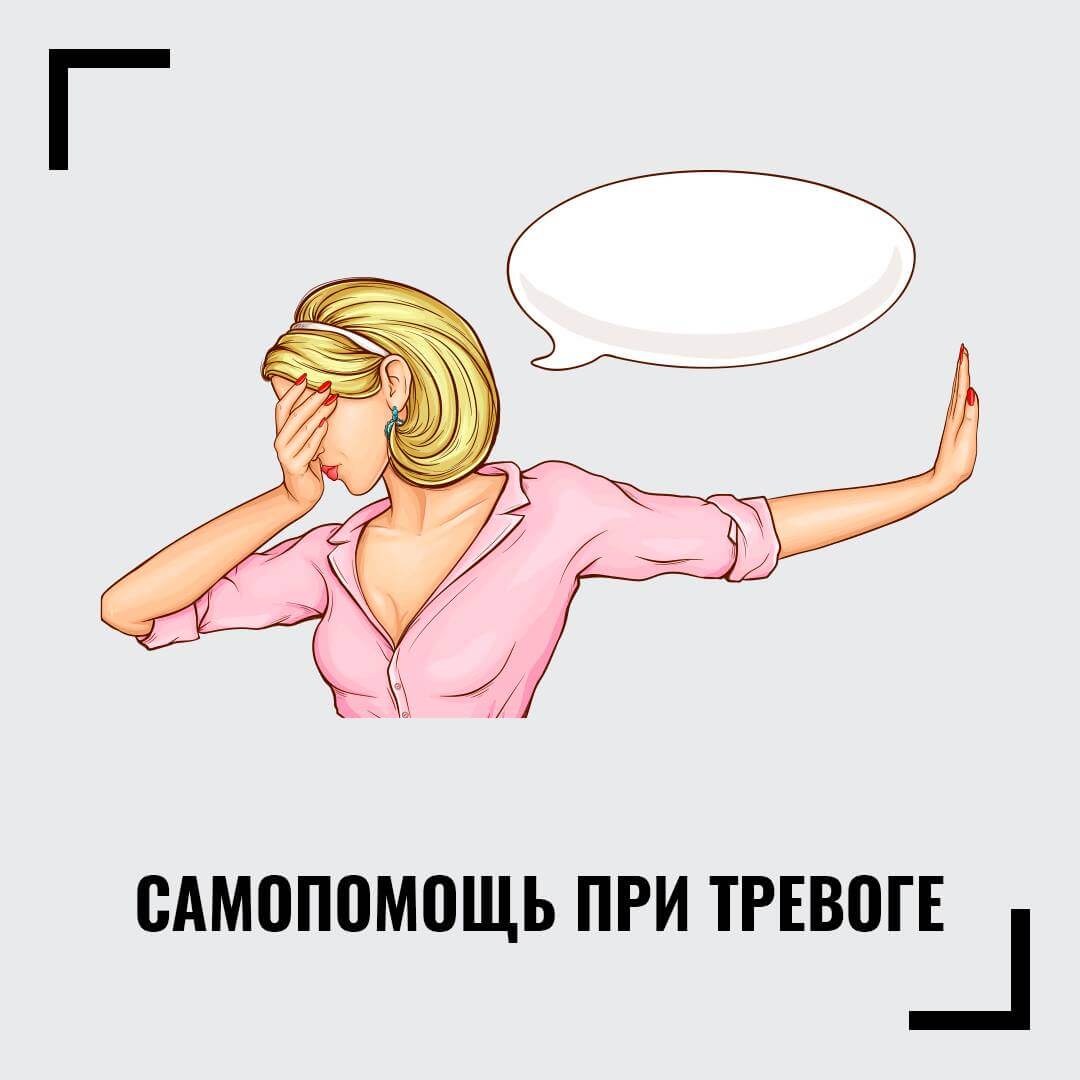 Что повредит:- Употребление алкоголя, курение- Критика самого себя и обвинения- Постоянная фокусировка на негативеЗАПОМНИТЕ:«Всегда побеждает тот волк,                    которого ты кормишь»!!!!  Если вы увидели, что выполнение данных  рекомендаций не приносит облегчение – обратитесь за помощью к специалисту!!!ВСЕ УСЛУГИ И КОНСУЛЬТАЦИИ ПРЕДОСТАВЛЯЮТСЯ БЕСПЛАТНО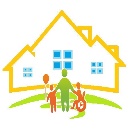 Отделение социальной помощи                  семье и детямКрасноярский край, с.Богучаны, ул.Геологов, 17Е-mail-bogcso@yandex.ru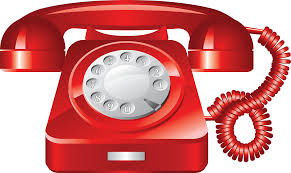 Тел. 8-950-407-07-55КГБУ СО «Комплексный                                            центр социального                                     обслуживания населения «Богучанский»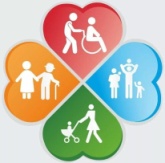 МЕТОДЫ  САМОПОМОЩИ ПРИ ТРЕВОЖНЫХ СОСТОЯНИЯХ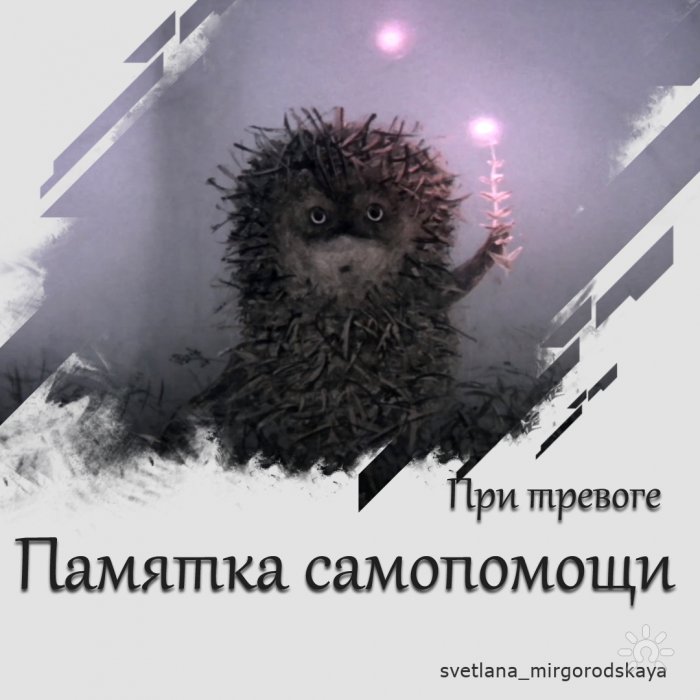 «Когда нет возможности делать главное – делай важное»А.А.Климов